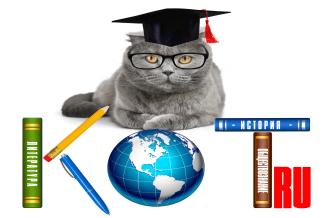 БЛАНК ОТВЕТОВДАННЫЕ УЧАСТНИКА:ОТВЕТЫ:Заполненный БЛАНК ОТВЕТОВ необходимо отправить на электронный адрес: ruskotru@mail.ruНазвание олимпиады (конкурса, викторины)«ЗДОРОВЫЙ ОБРАЗ ЖИЗНИ»ФИО участникаКласс/группаУчебное заведение, город (ССУЗ, ВУЗ) ФИО преподавателя-организатораАдрес электр. почты участникаАдрес электр. почты преподавателя-организатораНомер задания1234567891011121314151617181920